ΓλωσσοδέτεςΓλωσσοδέτες για παιδιά και όχι μόνο. Πείτε γρήγορα τη φράση με τον γλωσσοδέτη και συν - αγωνιστείτε με τα μικρά παιδιά. Σίγουρα θα χάσετε! Για να λυθεί η γλώσσα τους και να ακουστεί το γέλιο τους δυνατά!Μια πάπια, μα ποια πάπια; Μια πάπια με παπιά.Μια τίγρη με τρία τιγράκια.Ο παπάς ο παχύς, έφαγε παχιά φακή. Γιατί παπά παχύ έφαγες παχιά φακή;Το ξίδι του Ξέρξη ξίδιασε.Μια κούπα καπακωτή, μια κούπα ξεκαπάκωτη, μια κούπα καπακωμένη, μια κούπα ξεκαπακωμένη! 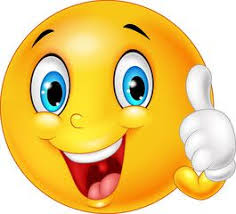 Κοράλι ψιλοκόραλο και ψιλοκοραλάκι.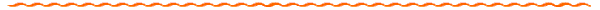 Αινίγματα για παιδιάΤα αινίγματα για τα παιδιά και τα προβλήματα λογικής ακονίζουν το μυαλό! Καταπληκτική απασχόληση όχι μόνο για τα παιδιά αλλά και για εμάς, τους γονείς, που καμιά φορά ξεχνάμε τις απλές και βασικές λύσεις. Από πάνω σα τηγάνι, από κάτω σα βαμβάκι κι από πίσω σα ψαλίδι. Τι είναι; Απάντηση: Το χελιδόνιΠοιος τ’ ακούει όλα, αλλά δε μπορεί να πει τίποτα; Απάντηση: Το αυτίΈχουν 10 δάχτυλα και πόδι ούτε ένα. Τι είναι; Απάντηση: Το γάντιΌταν πλυθώ, λερώνεται. Τι είναι; Απάντηση: Το νερόΤι τρέχει μα δε μπορεί να περπατήσει; Απάντηση: Το ποτάμι, το νερόΧωρίς να σε κόψει σε κάνει διπλό, τι είναι: Απάντηση: Ο καθρέπτης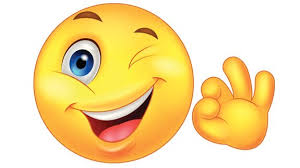 